THE REPUBLIC OF UGANDAIN THE INDUSTRIAL COURT OF UGANDALABOUR DISPUTE MISCELLENIOUS APPLICATION 101/2016(Arising from Misc. Appl. No. 24/2016)MUTAWE ANDREW.....................................................................APPLICANTVERSUSSANLAM GEENERAL INSURANCE.....................................................RESPONDENTBEFORE1. Hon. Chief Judge Ruhinda Asaph Ntengye2. Hon. Lady Justice Linda TumusiimeMugishaPANELISTS1. Mr. Ebyau Fidel 2. Mr. F. X. Mubuuke3. Ms. Harriet NganziMugambwaRULINGThis a ruling arising out of a preliminary objection.Briefly, the applicant filed this application seeking that this court vacates the  order of the registrar in M.A. No. 24/2016 which orders stayed execution of an award by a labour officer at Nakawa.  The  application was supported by an affidavit sworn by the applicant.An affidavit in reply was sworn by one Timothy Lugaizi of Masembe, Makubuya Adriko, Kagaba& Sekatawa Advocates.  Before the court proceeded to hear the application counsel for the applicant raised an objection to the affidavit in reply contending that Timothy Lugayizi had no capacity to swear the affidavit in reply.  He relied on regulation 9 of the  advocates professional conduct regulations which according to him bars advocates from making affidavits in regard to contentious matters.  He also relied on Busingye Properties Vs Jianhige FrassioLuyondo M. A. 2013/2013.In reply Mr. Mukibi countered that the deponent was not in personal conduct of the case and deponed to the facts he was knowledgeable about.He argued that whereas regulation 9 cited by counsel for the respondent bars an advocate for appearing at the bars as a witness, the situation was different in the case before court.  He submitted that counsel T. Lugayizi deponed to questions of law to  which he could ably do.Regulation No. 9 stipulates" No advocate may appear before any court or tribunal in any matter in which he or she has reason to believe that he or she will be required as a witness to give evidence, whether verbally or by affidavit; and if , while appearing in any matter, it becomes apparent that he or she will be required as a witness to give evidence whether verbally or by affidavit, he or she shall not continue to appear, except that this regulation shall not prevent an advocate from giving evidence whether verbally or by declaration or affidavit on a formal or non contentious matter or fact in any matter in which he or she acts or appears".We agree with counsel for the applicant that the mischief that regulation No. 9 intended to prevent was to preclude a lawyer from providing evidence that ordinarily should be provided by their clients.  Although counsel Timothy Lugayizi may not have been in personal conduct of the case, having been a practicing advocate with chambers hired by the claimant, he was in our considered opinion covered by the said regulation. The fact that he was not in personal conduct of the case would not exclude him from the operation of the regulation.On perusal of paragraphs 3 of the affidavit in reply, counsel Timothy Lugayizi says “the respondent denies each and every allegation of fact….. paragraphs 4, 6, 7, 8, 10, 16, 21, in our view are averments that ought to have been deponed by the client.They are therefore in contravention of regulation 9 cited above.Without the said averments, the  whole affidavit is in our view defective and therefore  the objection is sustained and the affidavit in reply is struck out.  No order as to costs is made.Signed by: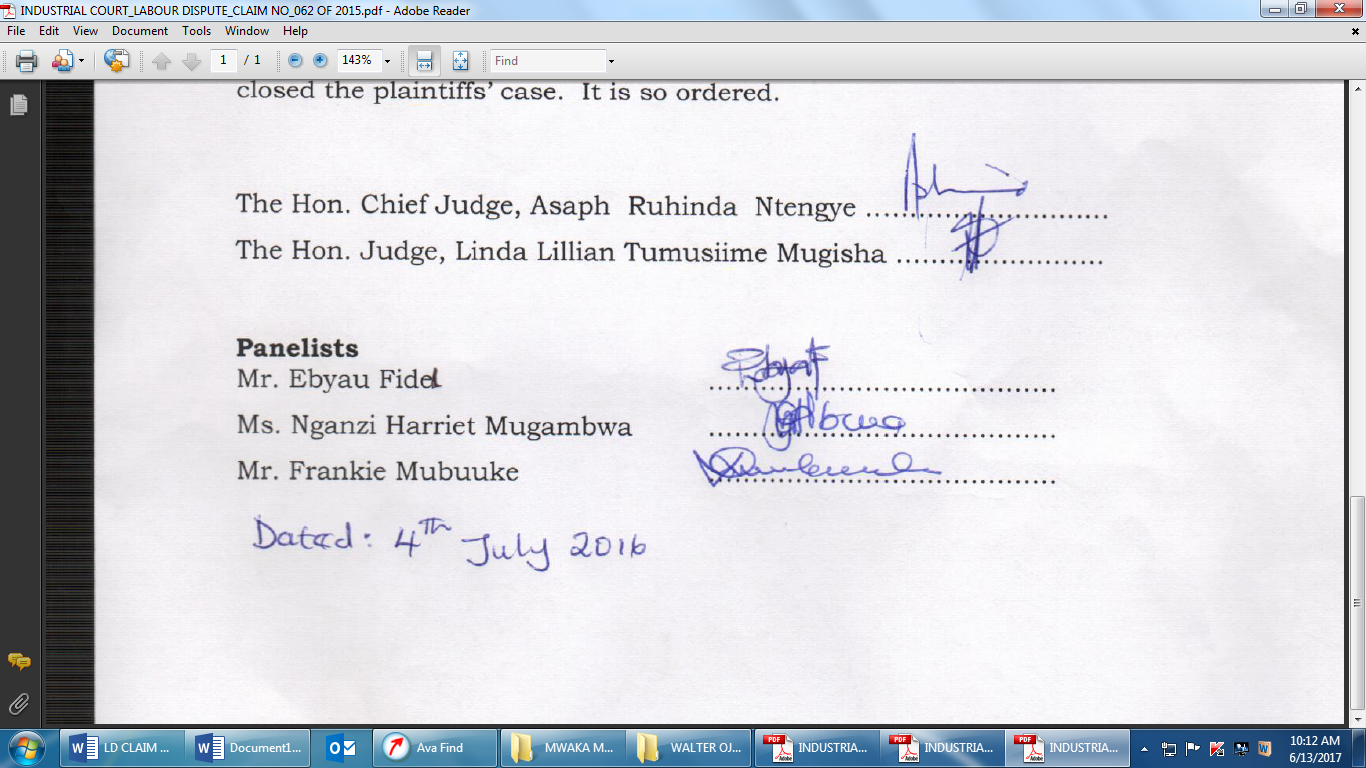 DATED: 27TH MARCH, 2017.